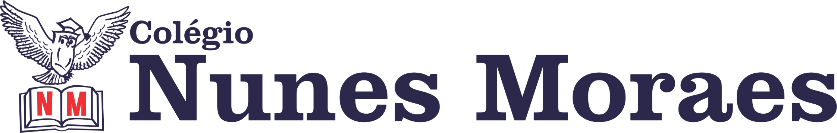 Persistência é motivação que se renova todos os dias.Vamos começar mais uma  tarde de aulas  remotas.  Não deixe de participar via whatsapp, tirando suas dúvidas e vendo as complementações feitas pelos seus professores. Queremos você conosco até o final.1ª AULA: 13h -13:55’   - INGLÊS   -  PROFESSORA MONNALYSA FONTINELE CAPÍTULO 6 - GLOBAL ENGLISHPáginas: 52 até 57Link do vídeo da aula: https://m.youtube.com/watch?v=JyIXse6mdXsAssista à aula do vídeo resolvendo e corrigindo todas as questões propostas. Envie foto da atividade realizada para COORDENAÇÃO Manu. Escreva a matéria, seu nome e seu número em cada página.2ª AULA: 13:55’-14:50’  - MATEMÁTICA  - PROFESSOR DENILSON SOUSA               1° passo: Acesse a plataforma SAS e veja no gabarito das atividades a solução das questões feitas por você na aula anterior.  (Se ficar alguma dúvida sobre as soluções, entre em contato com o professor Denilson, via grupo da turma no WhatsApp) (7 min.)2° passo: Leia as páginas 104 e 105 3º passo: Assista a vídeo aula com o professor Denilson Sousa explicando sobre o teorema fundamental da semelhança.  Assista a aula no seguinte link:https://youtu.be/CDcBEDuHyTg     (25 min.)4° passo: Resolva as questões: Página 105 Q. 1Envie foto da atividade realizada para COORDENAÇÃO Manu. Escreva a matéria, seu nome e seu número em cada página.3ª AULA: 14:50’-15:45’ – BIOLOGIA  – FRANCISCO PONTES CAPÍTULO 6 – COMPOSTOS ORGÂNICOS: ÁCIDOS NUCLEICOS E VITAMINAS (PARTE 2)ETAPAS PARA O DESENVOLVIMENTO DA AULAETAPA 1 – ASSISTA à videoaula, utilizando o link a seguir. Link: https://bit.ly/c7biologiaparte1Tempo:  ASSISTIR A PARTIR DE 9’ETAPA 2 – LEIA a teoria na Apostila SAS – p. 7 e 14, com informações, VÍDEOS e resumos enviados em tempo real pelo professor para o grupo.Tempo: 20’ETAPA 3 – ATIVIDADE DE SALA PARA ENVIOResolva a questão 3, 4 e 5 – (testando seus conhecimentos), p. 15.Tempo: 15’*Envie foto das atividades resolvidas para COORDENAÇÃO Manu. Escreva a matéria, seu nome e seu número em cada página.RESUMO: O que foi tratado na aula de hoje! 1) O RNA contém apenas uma sequência e é produzido pelo processo de transcrição do DNA.2) As vitaminas atuam no metabolismo e são necessárias ao funcionamento de diversas enzimas. Não são produzidas pelo próprio organismo, por isso devem ser obtidas na alimentação. Além disso, podem ser classificadas em hidrossolúveis e lipossolúveis.ATIVIDADE PARA CASA (Envio para o professor)Resolva as questões: Elabore o cardápio, adicionando alimentos nas quais você considera que seja saldáveis para a sua alimentação. p. 12 e 13.Data da entrega: 26/05/2020 – terça-feira.INTERVALO: 15:45’-16:10’   4ª AULA:   16:10’-17:05’   -   QUÍMICA  – PROFESSOR FRANCISCO PONTES CAPÍTULO 6 – MODELOS ATÔMICOS – DE BOHR A SOMMERFELD (PARTE 1) ETAPAS PARA O DESENVOLVIMENTO DA AULAETAPA 1 – ASSISTA à videoaula, utilizando o link a seguir. Link: https://bit.ly/c6quimicap1 ASSISTIR ATÉ 11’ETAPA 2 – LEIA a teoria na Apostila SAS – p. 4 a 11, com informações, VÍDEOS e resumos enviados em tempo real pelo professor para o grupo.Tempo: 10’ETAPA 3 – ATIVIDADE DE SALA PARA ENVIOResolva a questão 1 – (testando seus conhecimentos), p. 15 e 1 – (atividades propostas), p. 16.  Tempo: 10’*Envie foto das atividades resolvidas para COORDENAÇÃO Manu. Escreva a matéria, seu nome e seu número em cada página.RESUMO: O que foi tratado na aula de hoje! 1) A radiação eletromagnética pode ser caracterizada como uma onda que transporta energia ao longo do espaço.2) Max Plack propôs, em sua teoria quântica, que a energia não se propaga de forma continua, mas em pacotes de energia (quantum).3) Conceitos de Comprimento, frequência e velocidade de onda.ATIVIDADE PARA CASA (Envio para o professor)Resolva as questões: Transcreva as questões dos exercícios resolvidos (2 questões), p. 7, 8 e 9.Data da entrega: 25/05/2020 – segunda-feira.5ª AULA:   17:05’- 18:00’ – HISTÓRIA – RÔMULO VIEIRA   CAPÍTULO 05 - PRIMEIRA GUERRA MUNDIAL E SEUS REFLEXOS e CRISE DE 1929Passo 01 – Assistir à aula – LINK SERÁ ENVIADO NO MOMENTO DA AULA- Trabalharemos as principais características da 1ª Guerra Mundial (Revisão)Passo 02- Atividade de sala1-Por qual motivo a Itália mudou de lado na guerra?2-Por qual motivo os EUA entraram  na guerra?3- Explique a participação do Brasil na 1ª Guerra Mundial.Envie foto das atividades resolvidas para COORDENAÇÃO Manu. Escreva a matéria, seu nome e seu número em cada página.Passo 03 – Atividade de casa: 1-Cite 3 pontos do Tratado de Versalhes.2- Responda: Qual o objetivo da Liga das nações?DIA 19 DE MAIO DE 2020 – 9º ANO – TURMA AVOCÊ FEZ UM BOM TRABALHO. ORGULHE-SE DE SI MESMO(A).  